Imagen 1. Tabla 2x2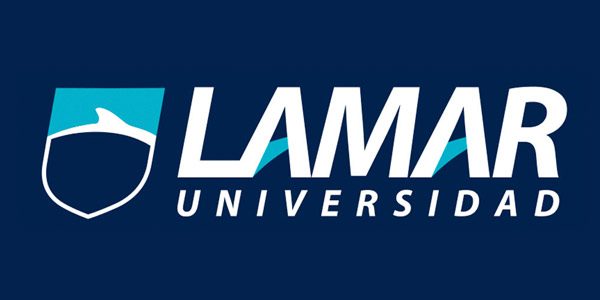 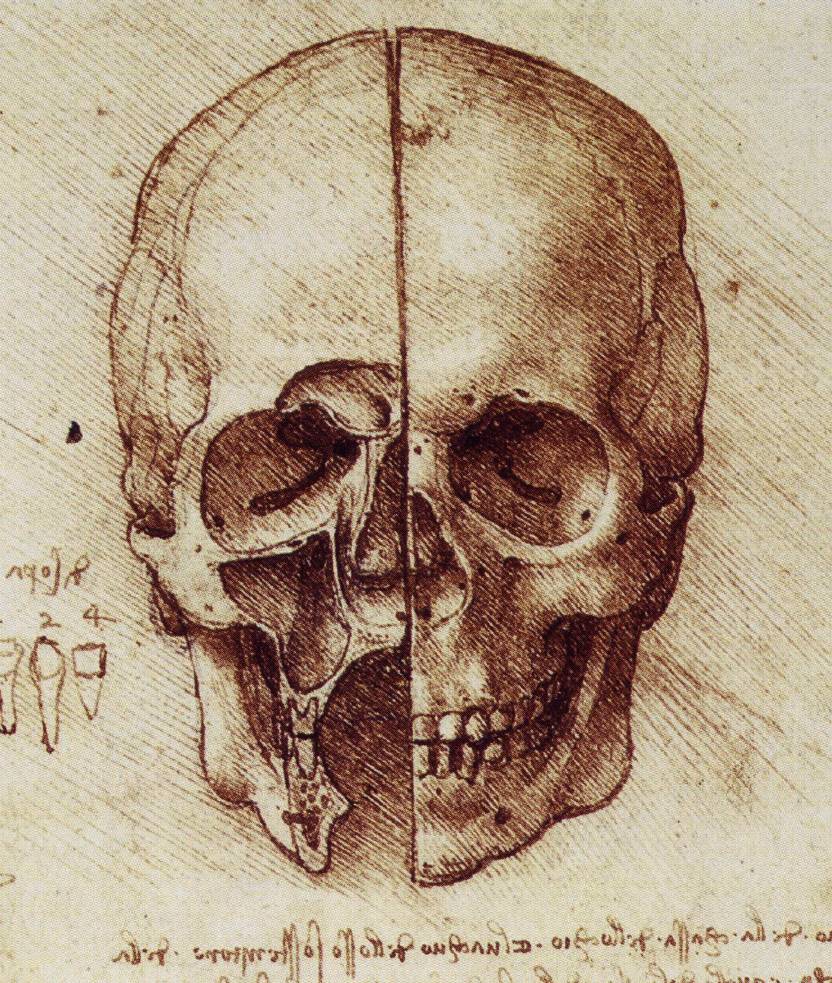 